                                                www.eegitimim.com 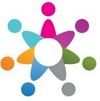 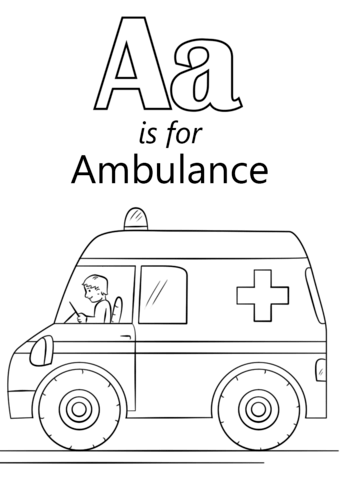 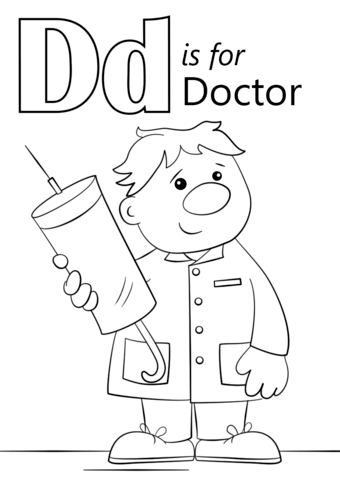 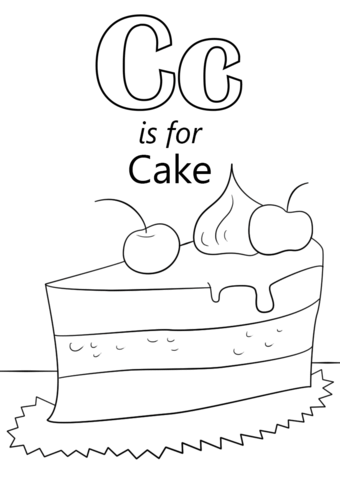 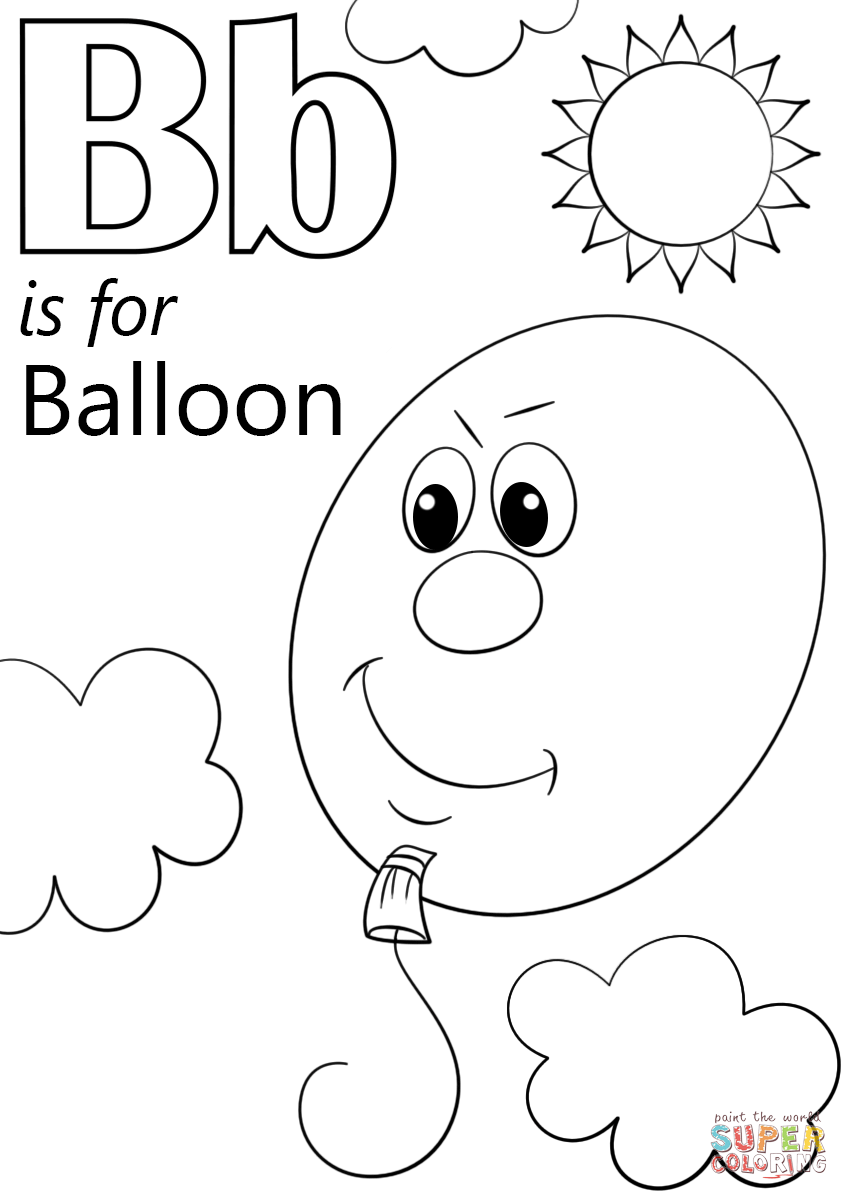 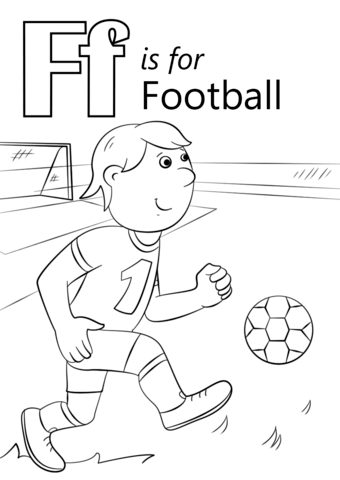 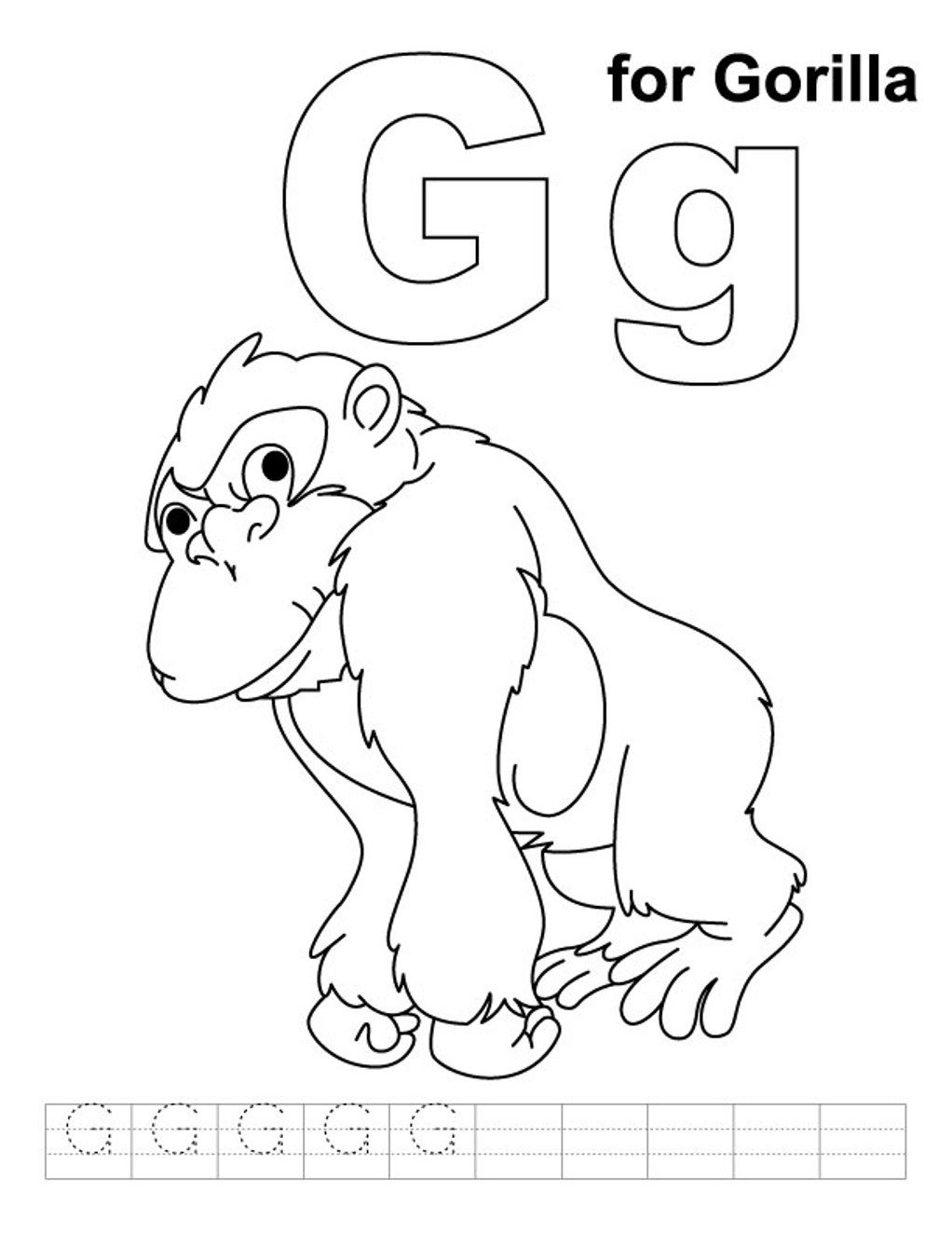 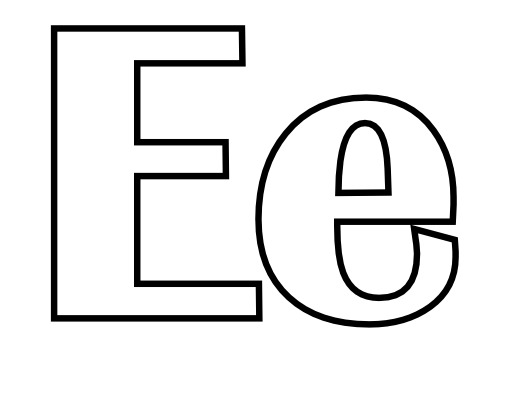 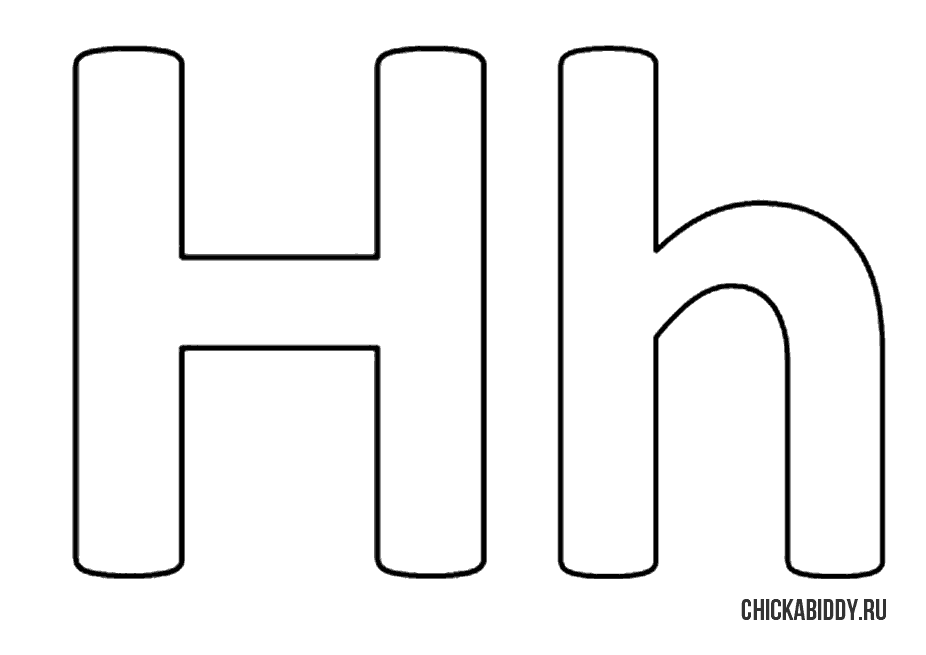                                                                                                                                                                                                                       is for Handball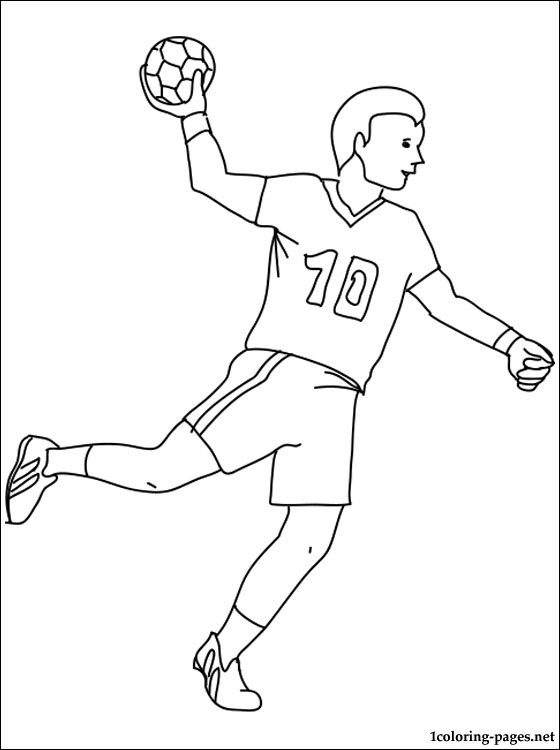              is for Electric                                                                                  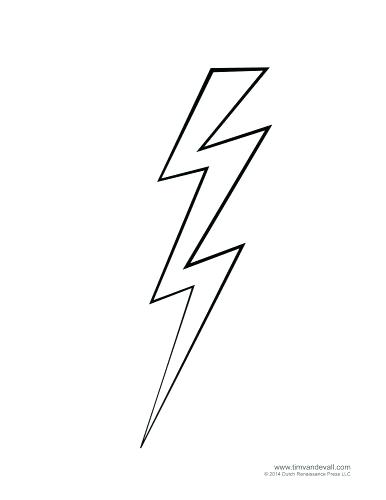 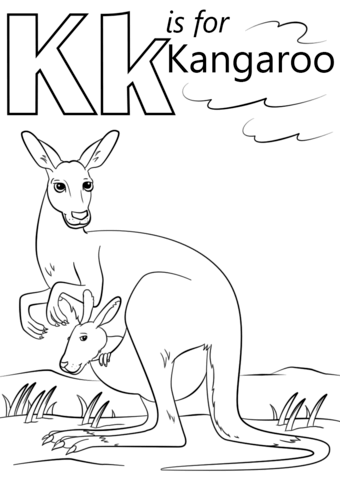 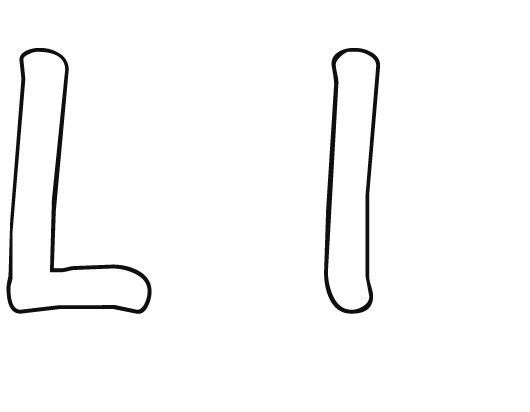 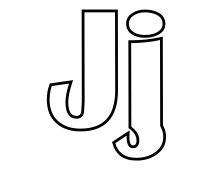 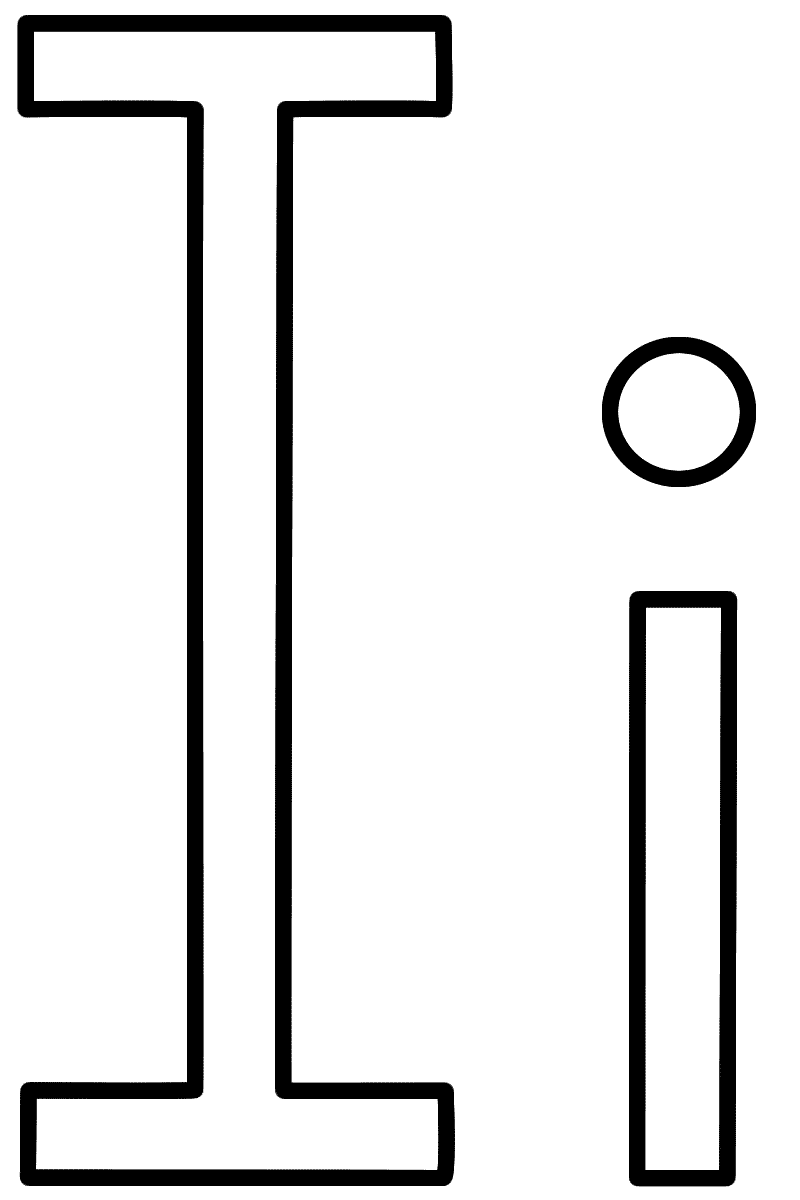                   is for Internet            is for Judo     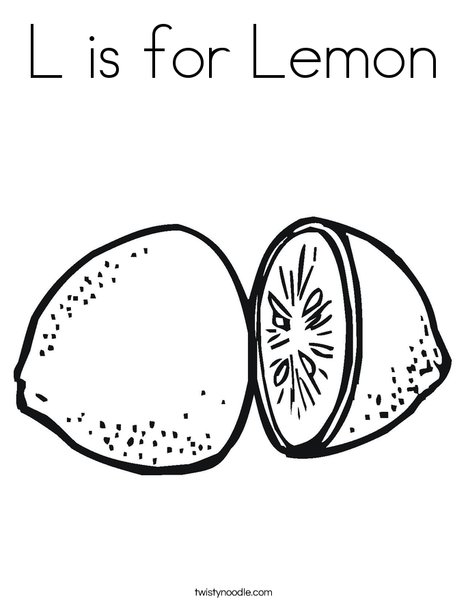 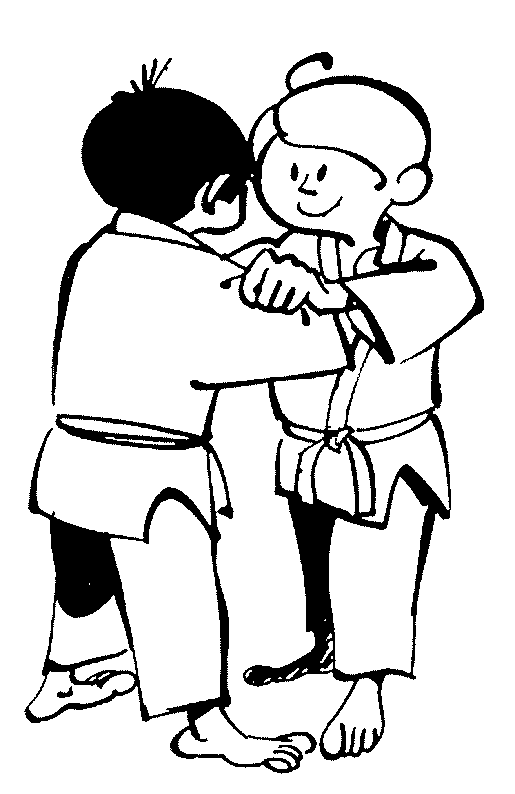 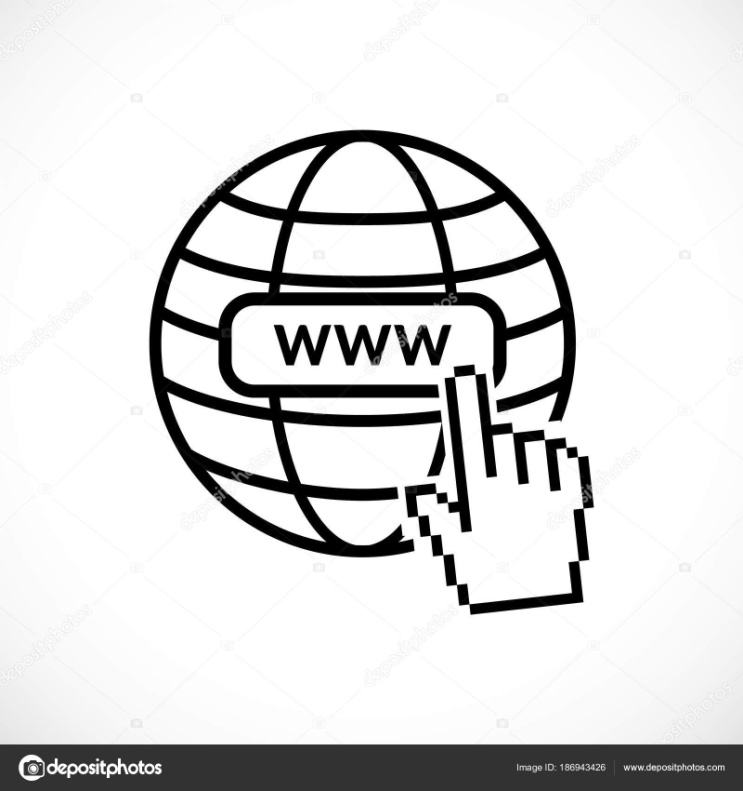 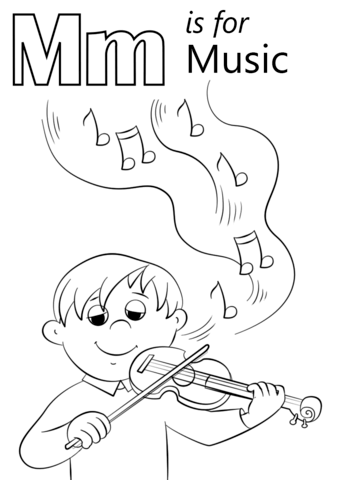 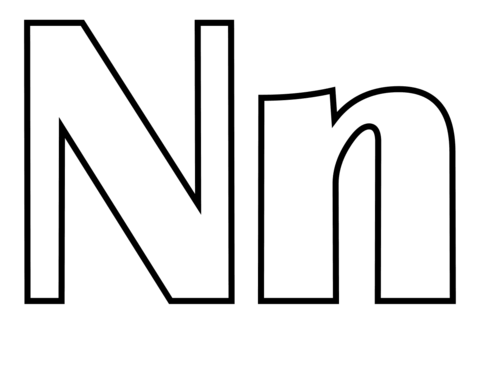 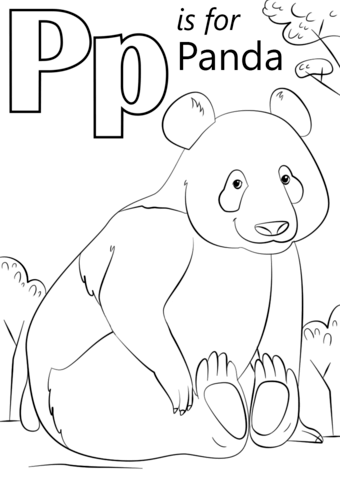 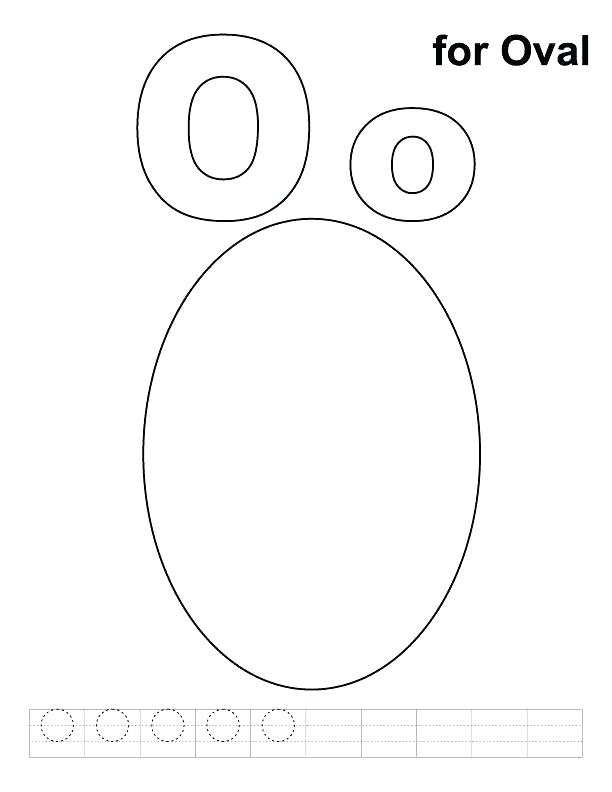                                                                                     is for Note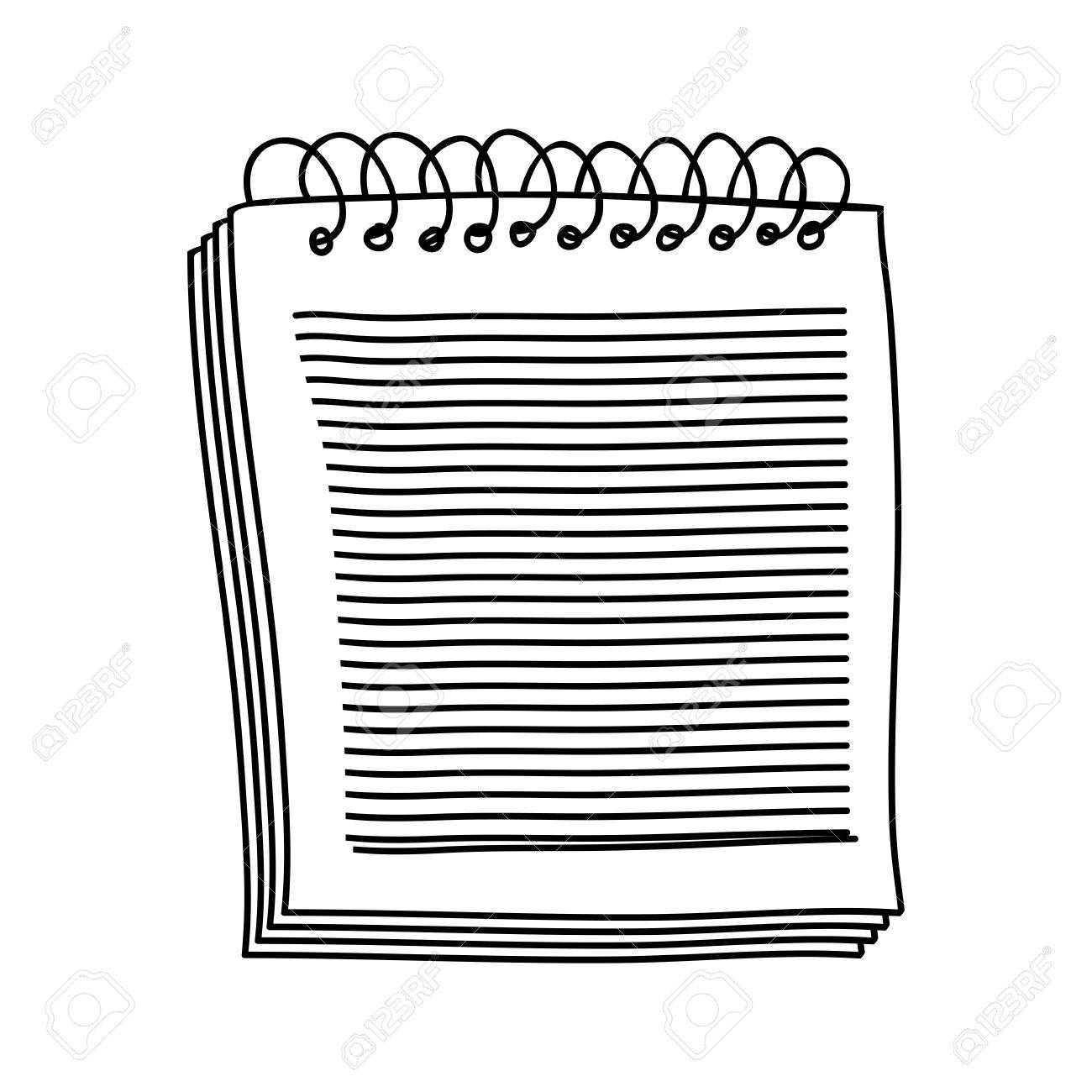 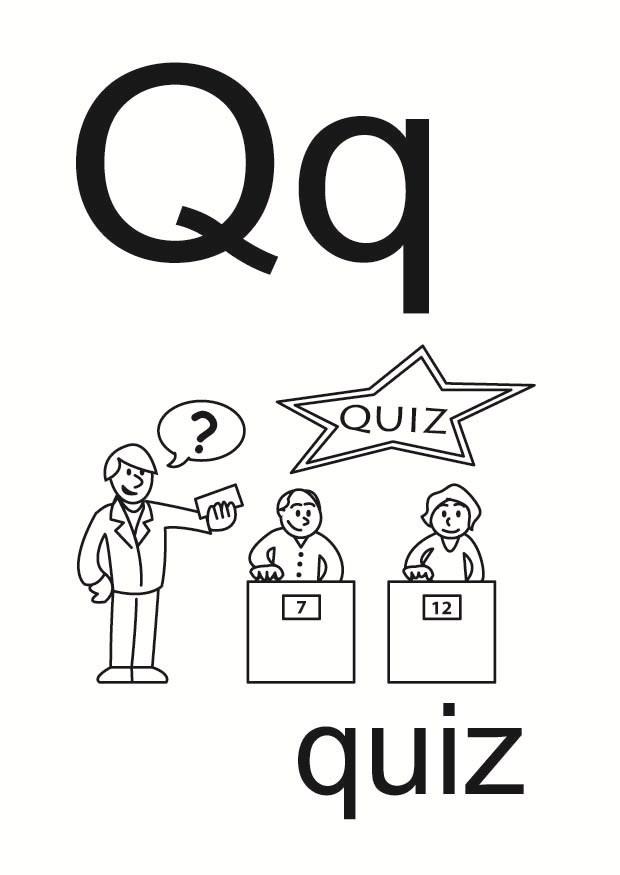 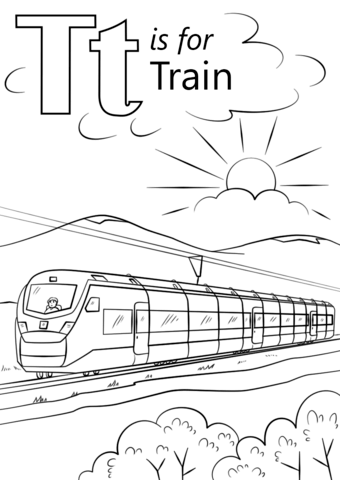 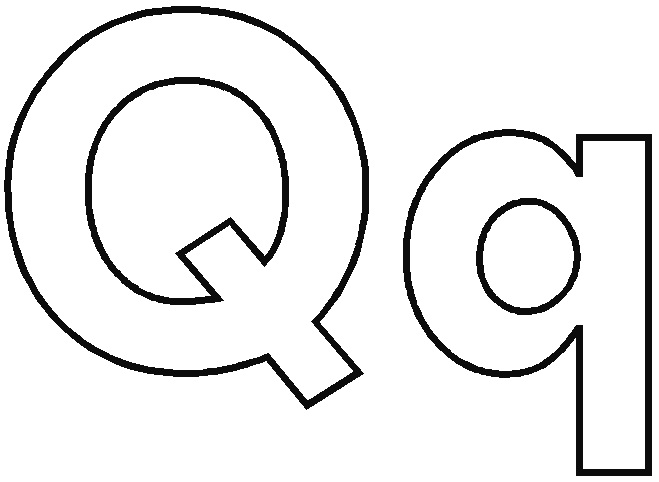 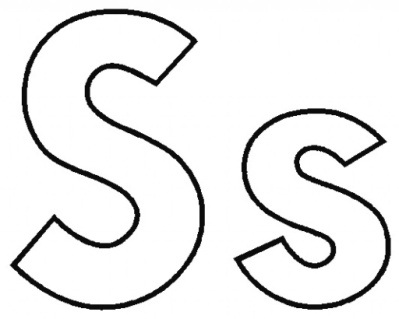 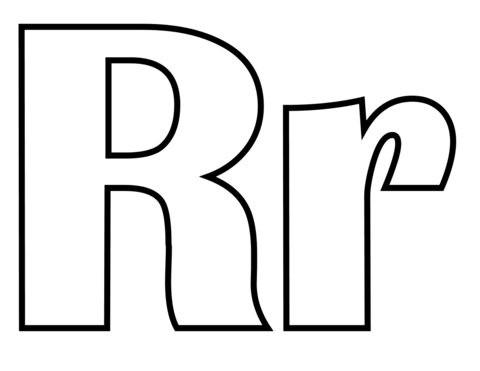 	                               is for Radio 	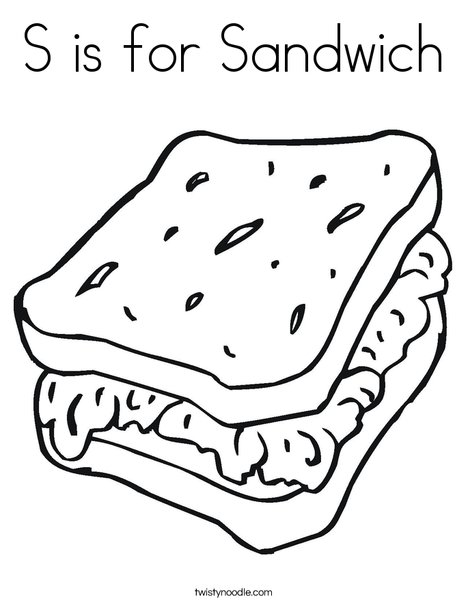 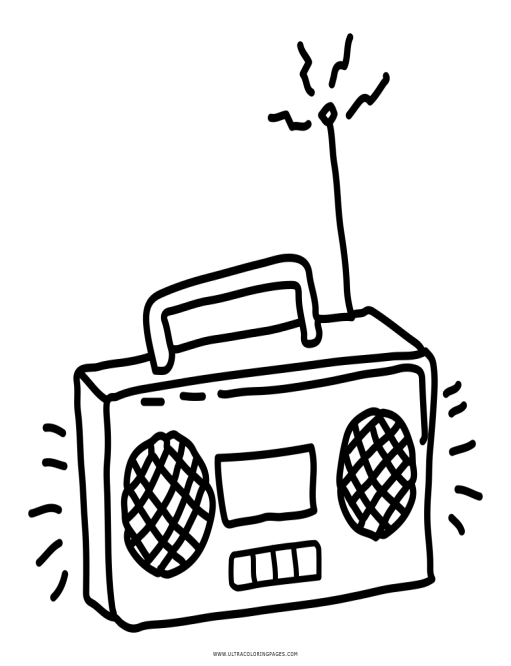 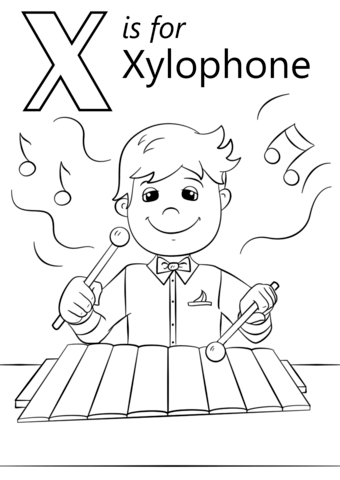 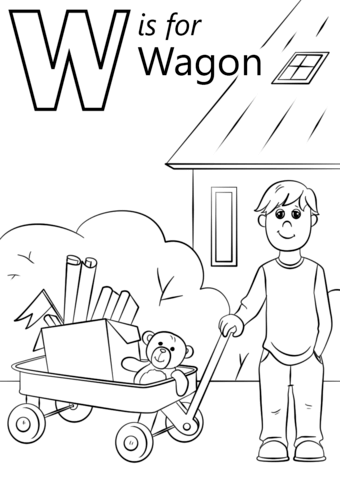 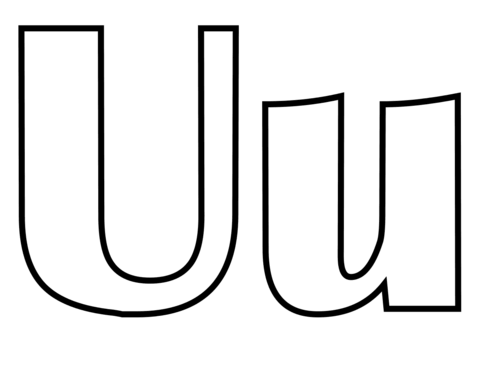 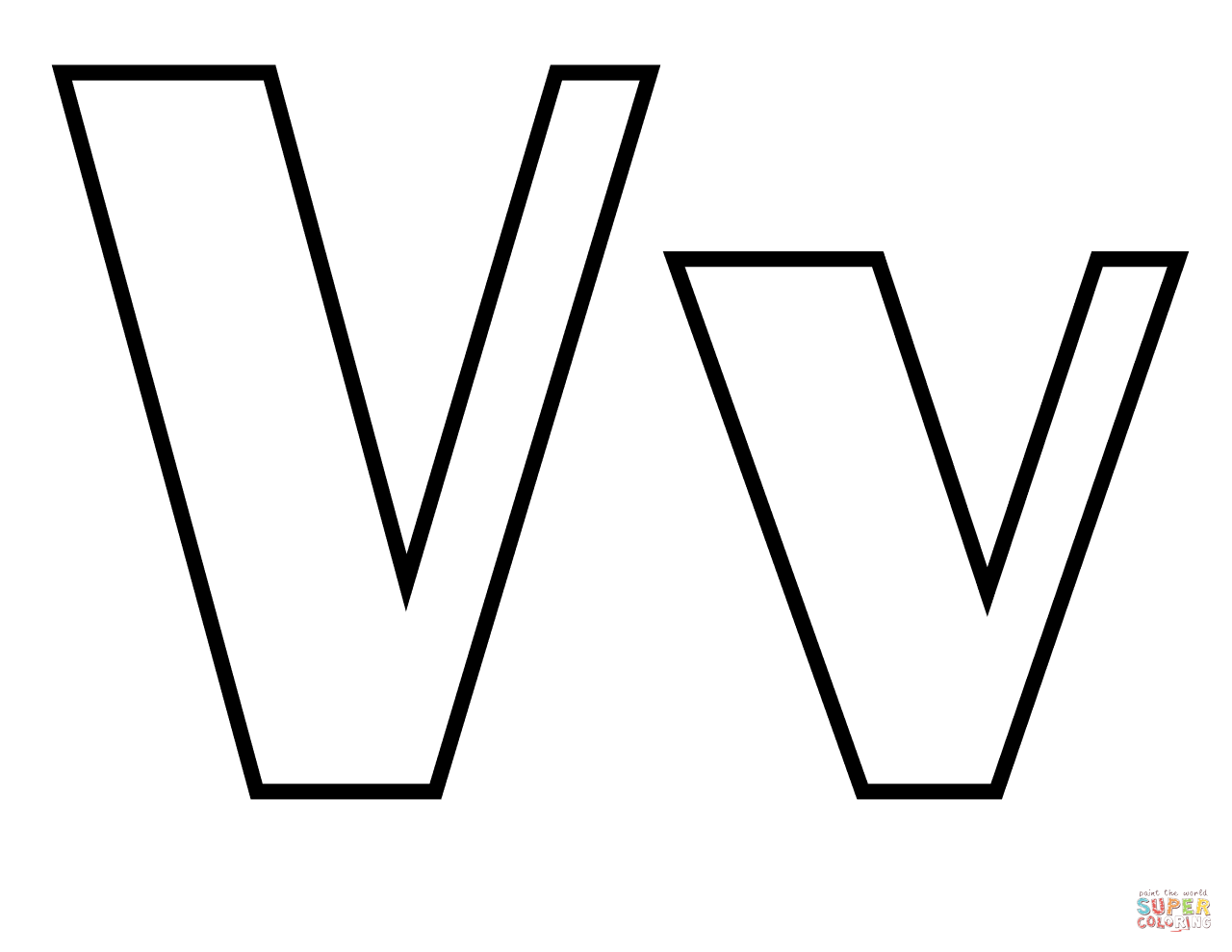 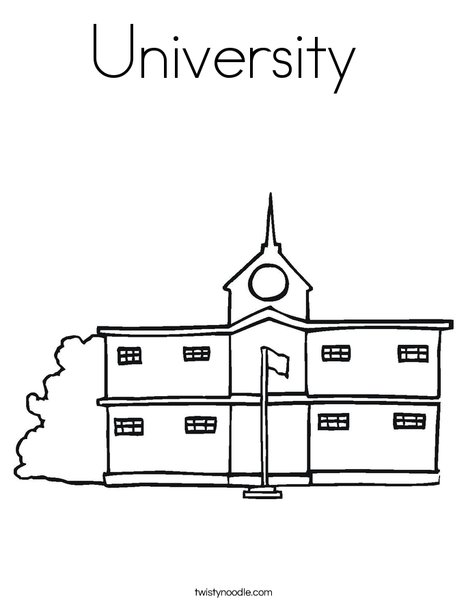 	is for Volleyball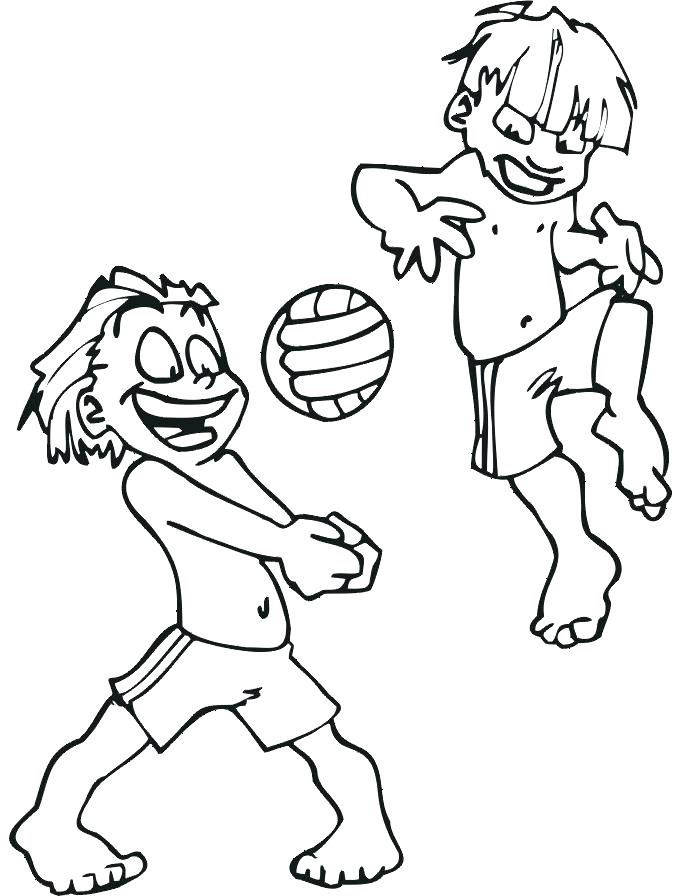 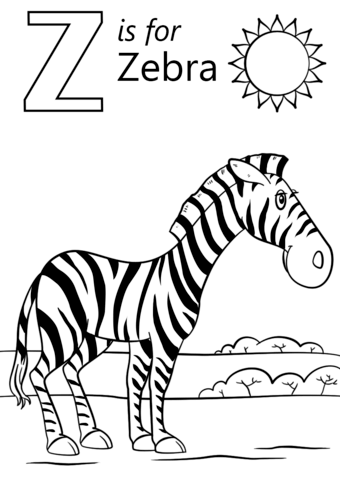 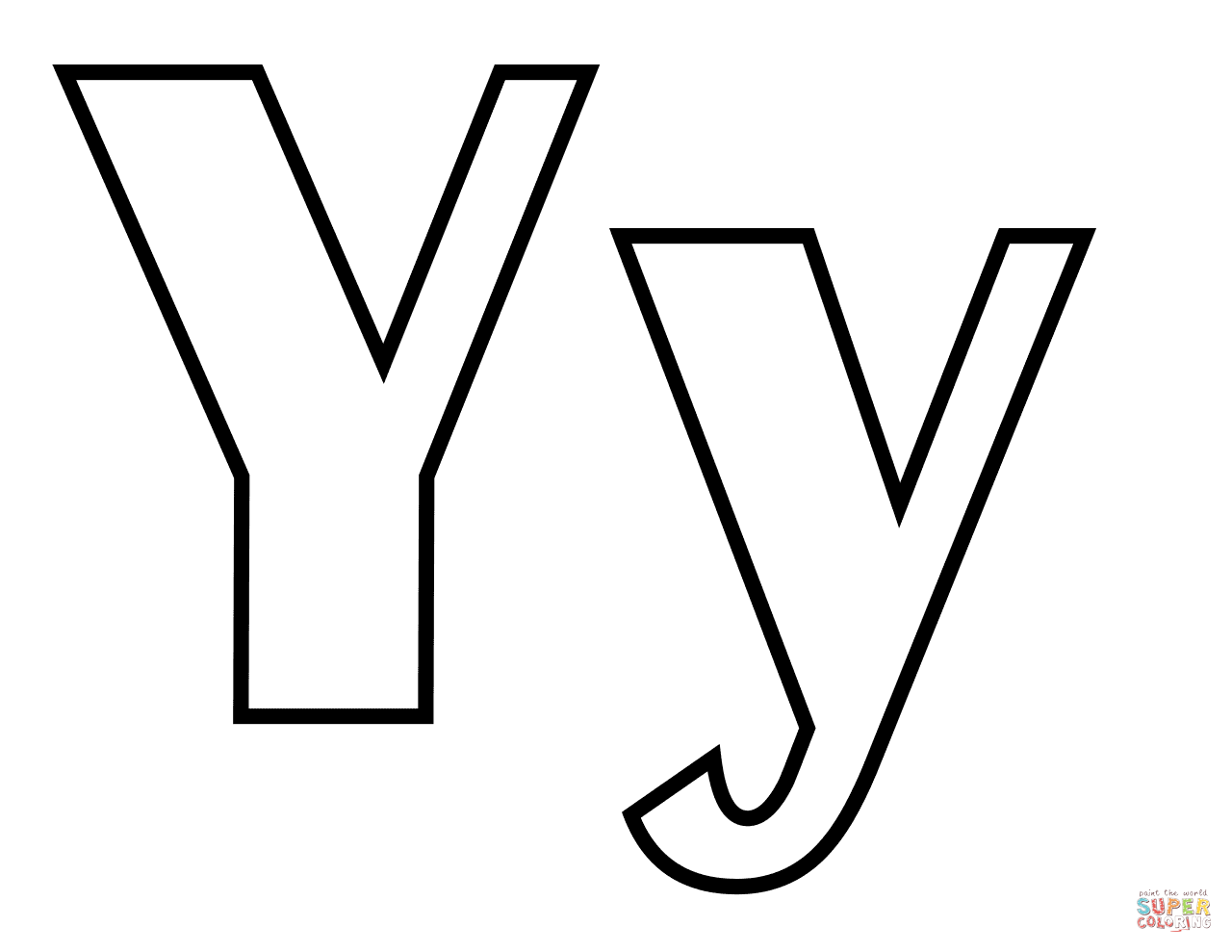            is for Yoghurt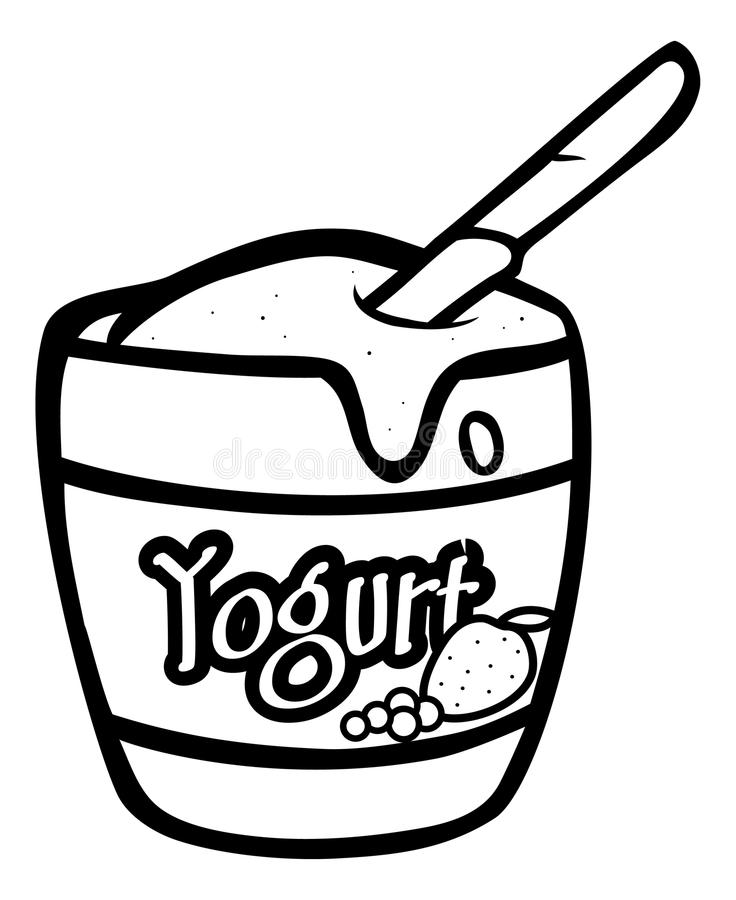 